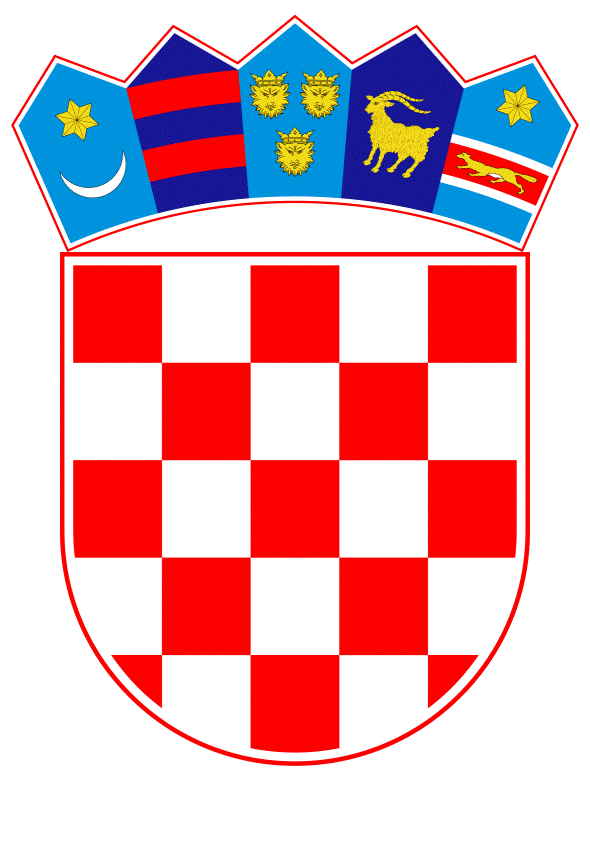 VLADA REPUBLIKE HRVATSKEZagreb, 23. veljače 2023.______________________________________________________________________________________________________________________________________________________________________________________________________________________________Banski dvori | Trg Sv. Marka 2  | 10000 Zagreb | tel. 01 4569 222 | vlada.gov.hr 											PRIJEDLOGNa temelju članka 31. stavka 3. Zakona o Vladi Republike Hrvatske („Narodne novine”, br. 150/11., 119/14., 93/16. i 116/18.) i članka 66. stavka 3. Zakona o proračunu („Narodne novine”, br. 144/21.), Vlada Republike Hrvatske je na sjednici održanoj ________  2023. donijelaZ A K L J U Č A K		Prihvaća se Izvješće o korištenju sredstava Proračunske zalihe Državnog proračuna Republike Hrvatske za 2022. godinu, za razdoblje listopad - prosinac 2022., u tekstu koji je Vladi Republike Hrvatske dostavilo Ministarstvo financija aktom, KLASA: 400-06/22-01/144, URBROJ: 513-05-02-22-8, od 30. siječnja 2023.Klasa:Urbroj:Zagreb,                                                                        PREDSJEDNIK                                                                                          mr. sc. Andrej Plenković Predlagatelj:Ministarstvo financijaPredmet:Izvješće o korištenju sredstava Proračunske zalihe Državnog proračuna Republike Hrvatske za 2022. godinu, za razdoblje listopad - prosinac 2022.  